ST MARY’S GIFT AID, GIVING, AND STANDING ORDER FORM ST MARY’S GIFT AID, GIVING, AND STANDING ORDER FORM ST MARY’S GIFT AID, GIVING, AND STANDING ORDER FORM ST MARY’S GIFT AID, GIVING, AND STANDING ORDER FORM ST MARY’S GIFT AID, GIVING, AND STANDING ORDER FORM ST MARY’S GIFT AID, GIVING, AND STANDING ORDER FORM ST MARY’S GIFT AID, GIVING, AND STANDING ORDER FORM ST MARY’S GIFT AID, GIVING, AND STANDING ORDER FORM ST MARY’S GIFT AID, GIVING, AND STANDING ORDER FORM ST MARY’S GIFT AID, GIVING, AND STANDING ORDER FORM ST MARY’S GIFT AID, GIVING, AND STANDING ORDER FORM ST MARY’S GIFT AID, GIVING, AND STANDING ORDER FORM ST MARY’S GIFT AID, GIVING, AND STANDING ORDER FORM ST MARY’S GIFT AID, GIVING, AND STANDING ORDER FORM ST MARY’S GIFT AID, GIVING, AND STANDING ORDER FORM ST MARY’S GIFT AID, GIVING, AND STANDING ORDER FORM ST MARY’S GIFT AID, GIVING, AND STANDING ORDER FORM ST MARY’S GIFT AID, GIVING, AND STANDING ORDER FORM ST MARY’S GIFT AID, GIVING, AND STANDING ORDER FORM ST MARY’S GIFT AID, GIVING, AND STANDING ORDER FORM ST MARY’S GIFT AID, GIVING, AND STANDING ORDER FORM ST MARY’S GIFT AID, GIVING, AND STANDING ORDER FORM ST MARY’S GIFT AID, GIVING, AND STANDING ORDER FORM ST MARY’S GIFT AID, GIVING, AND STANDING ORDER FORM ST MARY’S GIFT AID, GIVING, AND STANDING ORDER FORM ST MARY’S GIFT AID, GIVING, AND STANDING ORDER FORM ST MARY’S GIFT AID, GIVING, AND STANDING ORDER FORM ST MARY’S GIFT AID, GIVING, AND STANDING ORDER FORM ST MARY’S GIFT AID, GIVING, AND STANDING ORDER FORM ST MARY’S GIFT AID, GIVING, AND STANDING ORDER FORM ST MARY’S GIFT AID, GIVING, AND STANDING ORDER FORM ST MARY’S GIFT AID, GIVING, AND STANDING ORDER FORM ST MARY’S GIFT AID, GIVING, AND STANDING ORDER FORM ST MARY’S GIFT AID, GIVING, AND STANDING ORDER FORM ST MARY’S GIFT AID, GIVING, AND STANDING ORDER FORM ST MARY’S GIFT AID, GIVING, AND STANDING ORDER FORM ST MARY’S GIFT AID, GIVING, AND STANDING ORDER FORM ST MARY’S GIFT AID, GIVING, AND STANDING ORDER FORM ST MARY’S GIFT AID, GIVING, AND STANDING ORDER FORM ST MARY’S GIFT AID, GIVING, AND STANDING ORDER FORM ST MARY’S GIFT AID, GIVING, AND STANDING ORDER FORM ST MARY’S GIFT AID, GIVING, AND STANDING ORDER FORM ST MARY’S GIFT AID, GIVING, AND STANDING ORDER FORM ST MARY’S GIFT AID, GIVING, AND STANDING ORDER FORM ST MARY’S GIFT AID, GIVING, AND STANDING ORDER FORM Please return to our Planned Giving Secretary at St Mary’s Parish Office, 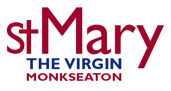 Claremont Gardens NE26 3SF or by email to giving@stmarysmonkseaton.org.ukAlternatively, use the bank details below to set up your giving through your mobile/online banking.Please return to our Planned Giving Secretary at St Mary’s Parish Office, Claremont Gardens NE26 3SF or by email to giving@stmarysmonkseaton.org.ukAlternatively, use the bank details below to set up your giving through your mobile/online banking.Please return to our Planned Giving Secretary at St Mary’s Parish Office, Claremont Gardens NE26 3SF or by email to giving@stmarysmonkseaton.org.ukAlternatively, use the bank details below to set up your giving through your mobile/online banking.Please return to our Planned Giving Secretary at St Mary’s Parish Office, Claremont Gardens NE26 3SF or by email to giving@stmarysmonkseaton.org.ukAlternatively, use the bank details below to set up your giving through your mobile/online banking.Please return to our Planned Giving Secretary at St Mary’s Parish Office, Claremont Gardens NE26 3SF or by email to giving@stmarysmonkseaton.org.ukAlternatively, use the bank details below to set up your giving through your mobile/online banking.Please return to our Planned Giving Secretary at St Mary’s Parish Office, Claremont Gardens NE26 3SF or by email to giving@stmarysmonkseaton.org.ukAlternatively, use the bank details below to set up your giving through your mobile/online banking.Please return to our Planned Giving Secretary at St Mary’s Parish Office, Claremont Gardens NE26 3SF or by email to giving@stmarysmonkseaton.org.ukAlternatively, use the bank details below to set up your giving through your mobile/online banking.Please return to our Planned Giving Secretary at St Mary’s Parish Office, Claremont Gardens NE26 3SF or by email to giving@stmarysmonkseaton.org.ukAlternatively, use the bank details below to set up your giving through your mobile/online banking.Please return to our Planned Giving Secretary at St Mary’s Parish Office, Claremont Gardens NE26 3SF or by email to giving@stmarysmonkseaton.org.ukAlternatively, use the bank details below to set up your giving through your mobile/online banking.Please return to our Planned Giving Secretary at St Mary’s Parish Office, Claremont Gardens NE26 3SF or by email to giving@stmarysmonkseaton.org.ukAlternatively, use the bank details below to set up your giving through your mobile/online banking.Please return to our Planned Giving Secretary at St Mary’s Parish Office, Claremont Gardens NE26 3SF or by email to giving@stmarysmonkseaton.org.ukAlternatively, use the bank details below to set up your giving through your mobile/online banking.Please return to our Planned Giving Secretary at St Mary’s Parish Office, Claremont Gardens NE26 3SF or by email to giving@stmarysmonkseaton.org.ukAlternatively, use the bank details below to set up your giving through your mobile/online banking.Please return to our Planned Giving Secretary at St Mary’s Parish Office, Claremont Gardens NE26 3SF or by email to giving@stmarysmonkseaton.org.ukAlternatively, use the bank details below to set up your giving through your mobile/online banking.Please return to our Planned Giving Secretary at St Mary’s Parish Office, Claremont Gardens NE26 3SF or by email to giving@stmarysmonkseaton.org.ukAlternatively, use the bank details below to set up your giving through your mobile/online banking.Please return to our Planned Giving Secretary at St Mary’s Parish Office, Claremont Gardens NE26 3SF or by email to giving@stmarysmonkseaton.org.ukAlternatively, use the bank details below to set up your giving through your mobile/online banking.Please return to our Planned Giving Secretary at St Mary’s Parish Office, Claremont Gardens NE26 3SF or by email to giving@stmarysmonkseaton.org.ukAlternatively, use the bank details below to set up your giving through your mobile/online banking.Please return to our Planned Giving Secretary at St Mary’s Parish Office, Claremont Gardens NE26 3SF or by email to giving@stmarysmonkseaton.org.ukAlternatively, use the bank details below to set up your giving through your mobile/online banking.Please return to our Planned Giving Secretary at St Mary’s Parish Office, Claremont Gardens NE26 3SF or by email to giving@stmarysmonkseaton.org.ukAlternatively, use the bank details below to set up your giving through your mobile/online banking.Please return to our Planned Giving Secretary at St Mary’s Parish Office, Claremont Gardens NE26 3SF or by email to giving@stmarysmonkseaton.org.ukAlternatively, use the bank details below to set up your giving through your mobile/online banking.Please return to our Planned Giving Secretary at St Mary’s Parish Office, Claremont Gardens NE26 3SF or by email to giving@stmarysmonkseaton.org.ukAlternatively, use the bank details below to set up your giving through your mobile/online banking.Please return to our Planned Giving Secretary at St Mary’s Parish Office, Claremont Gardens NE26 3SF or by email to giving@stmarysmonkseaton.org.ukAlternatively, use the bank details below to set up your giving through your mobile/online banking.Please return to our Planned Giving Secretary at St Mary’s Parish Office, Claremont Gardens NE26 3SF or by email to giving@stmarysmonkseaton.org.ukAlternatively, use the bank details below to set up your giving through your mobile/online banking.Please return to our Planned Giving Secretary at St Mary’s Parish Office, Claremont Gardens NE26 3SF or by email to giving@stmarysmonkseaton.org.ukAlternatively, use the bank details below to set up your giving through your mobile/online banking.Please return to our Planned Giving Secretary at St Mary’s Parish Office, Claremont Gardens NE26 3SF or by email to giving@stmarysmonkseaton.org.ukAlternatively, use the bank details below to set up your giving through your mobile/online banking.Please return to our Planned Giving Secretary at St Mary’s Parish Office, Claremont Gardens NE26 3SF or by email to giving@stmarysmonkseaton.org.ukAlternatively, use the bank details below to set up your giving through your mobile/online banking.Please return to our Planned Giving Secretary at St Mary’s Parish Office, Claremont Gardens NE26 3SF or by email to giving@stmarysmonkseaton.org.ukAlternatively, use the bank details below to set up your giving through your mobile/online banking.Please return to our Planned Giving Secretary at St Mary’s Parish Office, Claremont Gardens NE26 3SF or by email to giving@stmarysmonkseaton.org.ukAlternatively, use the bank details below to set up your giving through your mobile/online banking.Please return to our Planned Giving Secretary at St Mary’s Parish Office, Claremont Gardens NE26 3SF or by email to giving@stmarysmonkseaton.org.ukAlternatively, use the bank details below to set up your giving through your mobile/online banking.Please return to our Planned Giving Secretary at St Mary’s Parish Office, Claremont Gardens NE26 3SF or by email to giving@stmarysmonkseaton.org.ukAlternatively, use the bank details below to set up your giving through your mobile/online banking.Please return to our Planned Giving Secretary at St Mary’s Parish Office, Claremont Gardens NE26 3SF or by email to giving@stmarysmonkseaton.org.ukAlternatively, use the bank details below to set up your giving through your mobile/online banking.Please return to our Planned Giving Secretary at St Mary’s Parish Office, Claremont Gardens NE26 3SF or by email to giving@stmarysmonkseaton.org.ukAlternatively, use the bank details below to set up your giving through your mobile/online banking.Please return to our Planned Giving Secretary at St Mary’s Parish Office, Claremont Gardens NE26 3SF or by email to giving@stmarysmonkseaton.org.ukAlternatively, use the bank details below to set up your giving through your mobile/online banking.Please return to our Planned Giving Secretary at St Mary’s Parish Office, Claremont Gardens NE26 3SF or by email to giving@stmarysmonkseaton.org.ukAlternatively, use the bank details below to set up your giving through your mobile/online banking.Please return to our Planned Giving Secretary at St Mary’s Parish Office, Claremont Gardens NE26 3SF or by email to giving@stmarysmonkseaton.org.ukAlternatively, use the bank details below to set up your giving through your mobile/online banking.Please return to our Planned Giving Secretary at St Mary’s Parish Office, Claremont Gardens NE26 3SF or by email to giving@stmarysmonkseaton.org.ukAlternatively, use the bank details below to set up your giving through your mobile/online banking.Please return to our Planned Giving Secretary at St Mary’s Parish Office, Claremont Gardens NE26 3SF or by email to giving@stmarysmonkseaton.org.ukAlternatively, use the bank details below to set up your giving through your mobile/online banking.Please return to our Planned Giving Secretary at St Mary’s Parish Office, Claremont Gardens NE26 3SF or by email to giving@stmarysmonkseaton.org.ukAlternatively, use the bank details below to set up your giving through your mobile/online banking.Please return to our Planned Giving Secretary at St Mary’s Parish Office, Claremont Gardens NE26 3SF or by email to giving@stmarysmonkseaton.org.ukAlternatively, use the bank details below to set up your giving through your mobile/online banking.Please return to our Planned Giving Secretary at St Mary’s Parish Office, Claremont Gardens NE26 3SF or by email to giving@stmarysmonkseaton.org.ukAlternatively, use the bank details below to set up your giving through your mobile/online banking.Please return to our Planned Giving Secretary at St Mary’s Parish Office, Claremont Gardens NE26 3SF or by email to giving@stmarysmonkseaton.org.ukAlternatively, use the bank details below to set up your giving through your mobile/online banking.Please return to our Planned Giving Secretary at St Mary’s Parish Office, Claremont Gardens NE26 3SF or by email to giving@stmarysmonkseaton.org.ukAlternatively, use the bank details below to set up your giving through your mobile/online banking.Please return to our Planned Giving Secretary at St Mary’s Parish Office, Claremont Gardens NE26 3SF or by email to giving@stmarysmonkseaton.org.ukAlternatively, use the bank details below to set up your giving through your mobile/online banking.Please return to our Planned Giving Secretary at St Mary’s Parish Office, Claremont Gardens NE26 3SF or by email to giving@stmarysmonkseaton.org.ukAlternatively, use the bank details below to set up your giving through your mobile/online banking.Please return to our Planned Giving Secretary at St Mary’s Parish Office, Claremont Gardens NE26 3SF or by email to giving@stmarysmonkseaton.org.ukAlternatively, use the bank details below to set up your giving through your mobile/online banking.Please return to our Planned Giving Secretary at St Mary’s Parish Office, Claremont Gardens NE26 3SF or by email to giving@stmarysmonkseaton.org.ukAlternatively, use the bank details below to set up your giving through your mobile/online banking.Your Personal DetailsYour Personal DetailsYour Personal DetailsYour Personal DetailsYour Personal DetailsYour Personal DetailsYour Personal DetailsYour Personal DetailsYour Personal DetailsYour Personal DetailsYour Personal DetailsYour Personal DetailsYour Personal DetailsYour Personal DetailsYour Personal DetailsYour Personal DetailsYour Personal DetailsYour Personal DetailsYour Personal DetailsYour Personal DetailsYour Personal DetailsYour Personal DetailsFor a Regular GiftFor a Regular GiftFor a Regular GiftFor a Regular GiftFor a Regular GiftFor a Regular GiftFor a Regular GiftFor a Regular GiftFor a Regular GiftFor a Regular GiftFor a Regular GiftFor a Regular GiftFor a Regular GiftFor a Regular GiftFor a Regular GiftFor a Regular GiftFor a Regular GiftFor a Regular GiftFor a Regular GiftFor a Regular GiftFor a Regular GiftFor a Regular GiftTitle  Title  Title  Title  Title  Title  Title  Title  Title  Title  Title  Title  Title  Title  Title  Title  Title  Title  Title  Title  Title  Title  Frequency and amountFrequency and amountFrequency and amountFrequency and amountFrequency and amount£       £       £       £       £       £       YearlyQuarterlyYearlyQuarterlyYearlyQuarterlyYearlyQuarterlyYearlyQuarterlyYearlyQuarterlyMonthlyWeeklyMonthlyWeeklyMonthlyWeeklyMonthlyWeeklyMonthlyWeeklySurnameSurnameSurnameSurnameSurnameSurnameSurnameSurnameSurnameSurnameSurnameSurnameSurnameSurnameSurnameSurnameSurnameSurnameSurnameSurnameSurnameSurnameFrequency and amountFrequency and amountFrequency and amountFrequency and amountFrequency and amount£       £       £       £       £       £       YearlyQuarterlyYearlyQuarterlyYearlyQuarterlyYearlyQuarterlyYearlyQuarterlyYearlyQuarterlyMonthlyWeeklyMonthlyWeeklyMonthlyWeeklyMonthlyWeeklyMonthlyWeeklyForenames  Forenames  Forenames  Forenames  Forenames  Forenames  Forenames  Forenames  Forenames  Forenames  Forenames  Forenames  Forenames  Forenames  Forenames  Forenames  Forenames  Forenames  Forenames  Forenames  Forenames  Forenames  First payment date (allow at least two weeks)      /      /     First payment date (allow at least two weeks)      /      /     First payment date (allow at least two weeks)      /      /     First payment date (allow at least two weeks)      /      /     First payment date (allow at least two weeks)      /      /     First payment date (allow at least two weeks)      /      /     First payment date (allow at least two weeks)      /      /     First payment date (allow at least two weeks)      /      /     First payment date (allow at least two weeks)      /      /     First payment date (allow at least two weeks)      /      /     First payment date (allow at least two weeks)      /      /     First payment date (allow at least two weeks)      /      /     First payment date (allow at least two weeks)      /      /     First payment date (allow at least two weeks)      /      /     First payment date (allow at least two weeks)      /      /     First payment date (allow at least two weeks)      /      /     First payment date (allow at least two weeks)      /      /     First payment date (allow at least two weeks)      /      /     First payment date (allow at least two weeks)      /      /     First payment date (allow at least two weeks)      /      /     First payment date (allow at least two weeks)      /      /     First payment date (allow at least two weeks)      /      /     Address  Address  Address  Address  Address  Address  Address  Address  Address  Address  Address  Address  Address  Address  Address  Address  Address  Address  Address  Address  Address  Address  First payment date (allow at least two weeks)      /      /     First payment date (allow at least two weeks)      /      /     First payment date (allow at least two weeks)      /      /     First payment date (allow at least two weeks)      /      /     First payment date (allow at least two weeks)      /      /     First payment date (allow at least two weeks)      /      /     First payment date (allow at least two weeks)      /      /     First payment date (allow at least two weeks)      /      /     First payment date (allow at least two weeks)      /      /     First payment date (allow at least two weeks)      /      /     First payment date (allow at least two weeks)      /      /     First payment date (allow at least two weeks)      /      /     First payment date (allow at least two weeks)      /      /     First payment date (allow at least two weeks)      /      /     First payment date (allow at least two weeks)      /      /     First payment date (allow at least two weeks)      /      /     First payment date (allow at least two weeks)      /      /     First payment date (allow at least two weeks)      /      /     First payment date (allow at least two weeks)      /      /     First payment date (allow at least two weeks)      /      /     First payment date (allow at least two weeks)      /      /     First payment date (allow at least two weeks)      /      /     Address  Address  Address  Address  Address  Address  Address  Address  Address  Address  Address  Address  Address  Address  Address  Address  Address  Address  Address  Address  Address  Address  Postcode  Postcode  Postcode  Postcode  Postcode  Postcode  Postcode  Postcode  Postcode  Postcode  Postcode  Postcode  Postcode  Postcode  Postcode  Postcode  Postcode  Postcode  Postcode  Postcode  Postcode  Postcode  For a Single GiftFor a Single GiftFor a Single GiftFor a Single GiftFor a Single GiftFor a Single GiftFor a Single GiftFor a Single GiftFor a Single GiftFor a Single GiftFor a Single GiftFor a Single GiftFor a Single GiftFor a Single GiftFor a Single GiftFor a Single GiftFor a Single GiftFor a Single GiftFor a Single GiftFor a Single GiftFor a Single GiftFor a Single GiftEmail*  Email*  Email*  Email*  Email*  Email*  Email*  Email*  Email*  Email*  Email*  Email*  Email*  Email*  Email*  Email*  Email*  Email*  Email*  Email*  Email*  Email*  You can give a one-off donation at any time byCash or card in church.Cheque or Bank Transfer using our account details below.Online via stmarysmonkseaton.org.uk/givingYou can give a one-off donation at any time byCash or card in church.Cheque or Bank Transfer using our account details below.Online via stmarysmonkseaton.org.uk/givingYou can give a one-off donation at any time byCash or card in church.Cheque or Bank Transfer using our account details below.Online via stmarysmonkseaton.org.uk/givingYou can give a one-off donation at any time byCash or card in church.Cheque or Bank Transfer using our account details below.Online via stmarysmonkseaton.org.uk/givingYou can give a one-off donation at any time byCash or card in church.Cheque or Bank Transfer using our account details below.Online via stmarysmonkseaton.org.uk/givingYou can give a one-off donation at any time byCash or card in church.Cheque or Bank Transfer using our account details below.Online via stmarysmonkseaton.org.uk/givingYou can give a one-off donation at any time byCash or card in church.Cheque or Bank Transfer using our account details below.Online via stmarysmonkseaton.org.uk/givingYou can give a one-off donation at any time byCash or card in church.Cheque or Bank Transfer using our account details below.Online via stmarysmonkseaton.org.uk/givingYou can give a one-off donation at any time byCash or card in church.Cheque or Bank Transfer using our account details below.Online via stmarysmonkseaton.org.uk/givingYou can give a one-off donation at any time byCash or card in church.Cheque or Bank Transfer using our account details below.Online via stmarysmonkseaton.org.uk/givingYou can give a one-off donation at any time byCash or card in church.Cheque or Bank Transfer using our account details below.Online via stmarysmonkseaton.org.uk/givingYou can give a one-off donation at any time byCash or card in church.Cheque or Bank Transfer using our account details below.Online via stmarysmonkseaton.org.uk/givingYou can give a one-off donation at any time byCash or card in church.Cheque or Bank Transfer using our account details below.Online via stmarysmonkseaton.org.uk/givingYou can give a one-off donation at any time byCash or card in church.Cheque or Bank Transfer using our account details below.Online via stmarysmonkseaton.org.uk/givingYou can give a one-off donation at any time byCash or card in church.Cheque or Bank Transfer using our account details below.Online via stmarysmonkseaton.org.uk/givingYou can give a one-off donation at any time byCash or card in church.Cheque or Bank Transfer using our account details below.Online via stmarysmonkseaton.org.uk/givingYou can give a one-off donation at any time byCash or card in church.Cheque or Bank Transfer using our account details below.Online via stmarysmonkseaton.org.uk/givingYou can give a one-off donation at any time byCash or card in church.Cheque or Bank Transfer using our account details below.Online via stmarysmonkseaton.org.uk/givingYou can give a one-off donation at any time byCash or card in church.Cheque or Bank Transfer using our account details below.Online via stmarysmonkseaton.org.uk/givingYou can give a one-off donation at any time byCash or card in church.Cheque or Bank Transfer using our account details below.Online via stmarysmonkseaton.org.uk/givingYou can give a one-off donation at any time byCash or card in church.Cheque or Bank Transfer using our account details below.Online via stmarysmonkseaton.org.uk/givingYou can give a one-off donation at any time byCash or card in church.Cheque or Bank Transfer using our account details below.Online via stmarysmonkseaton.org.uk/givingTelephone*  Telephone*  Telephone*  Telephone*  Telephone*  Telephone*  Telephone*  Telephone*  Telephone*  Telephone*  Telephone*  Telephone*  Telephone*  Telephone*  Telephone*  Telephone*  Telephone*  Telephone*  Telephone*  Telephone*  Telephone*  Telephone*  You can give a one-off donation at any time byCash or card in church.Cheque or Bank Transfer using our account details below.Online via stmarysmonkseaton.org.uk/givingYou can give a one-off donation at any time byCash or card in church.Cheque or Bank Transfer using our account details below.Online via stmarysmonkseaton.org.uk/givingYou can give a one-off donation at any time byCash or card in church.Cheque or Bank Transfer using our account details below.Online via stmarysmonkseaton.org.uk/givingYou can give a one-off donation at any time byCash or card in church.Cheque or Bank Transfer using our account details below.Online via stmarysmonkseaton.org.uk/givingYou can give a one-off donation at any time byCash or card in church.Cheque or Bank Transfer using our account details below.Online via stmarysmonkseaton.org.uk/givingYou can give a one-off donation at any time byCash or card in church.Cheque or Bank Transfer using our account details below.Online via stmarysmonkseaton.org.uk/givingYou can give a one-off donation at any time byCash or card in church.Cheque or Bank Transfer using our account details below.Online via stmarysmonkseaton.org.uk/givingYou can give a one-off donation at any time byCash or card in church.Cheque or Bank Transfer using our account details below.Online via stmarysmonkseaton.org.uk/givingYou can give a one-off donation at any time byCash or card in church.Cheque or Bank Transfer using our account details below.Online via stmarysmonkseaton.org.uk/givingYou can give a one-off donation at any time byCash or card in church.Cheque or Bank Transfer using our account details below.Online via stmarysmonkseaton.org.uk/givingYou can give a one-off donation at any time byCash or card in church.Cheque or Bank Transfer using our account details below.Online via stmarysmonkseaton.org.uk/givingYou can give a one-off donation at any time byCash or card in church.Cheque or Bank Transfer using our account details below.Online via stmarysmonkseaton.org.uk/givingYou can give a one-off donation at any time byCash or card in church.Cheque or Bank Transfer using our account details below.Online via stmarysmonkseaton.org.uk/givingYou can give a one-off donation at any time byCash or card in church.Cheque or Bank Transfer using our account details below.Online via stmarysmonkseaton.org.uk/givingYou can give a one-off donation at any time byCash or card in church.Cheque or Bank Transfer using our account details below.Online via stmarysmonkseaton.org.uk/givingYou can give a one-off donation at any time byCash or card in church.Cheque or Bank Transfer using our account details below.Online via stmarysmonkseaton.org.uk/givingYou can give a one-off donation at any time byCash or card in church.Cheque or Bank Transfer using our account details below.Online via stmarysmonkseaton.org.uk/givingYou can give a one-off donation at any time byCash or card in church.Cheque or Bank Transfer using our account details below.Online via stmarysmonkseaton.org.uk/givingYou can give a one-off donation at any time byCash or card in church.Cheque or Bank Transfer using our account details below.Online via stmarysmonkseaton.org.uk/givingYou can give a one-off donation at any time byCash or card in church.Cheque or Bank Transfer using our account details below.Online via stmarysmonkseaton.org.uk/givingYou can give a one-off donation at any time byCash or card in church.Cheque or Bank Transfer using our account details below.Online via stmarysmonkseaton.org.uk/givingYou can give a one-off donation at any time byCash or card in church.Cheque or Bank Transfer using our account details below.Online via stmarysmonkseaton.org.uk/giving*Optional – these contact details help us in case of queries*Optional – these contact details help us in case of queries*Optional – these contact details help us in case of queries*Optional – these contact details help us in case of queries*Optional – these contact details help us in case of queries*Optional – these contact details help us in case of queries*Optional – these contact details help us in case of queries*Optional – these contact details help us in case of queries*Optional – these contact details help us in case of queries*Optional – these contact details help us in case of queries*Optional – these contact details help us in case of queries*Optional – these contact details help us in case of queries*Optional – these contact details help us in case of queries*Optional – these contact details help us in case of queries*Optional – these contact details help us in case of queries*Optional – these contact details help us in case of queries*Optional – these contact details help us in case of queries*Optional – these contact details help us in case of queries*Optional – these contact details help us in case of queries*Optional – these contact details help us in case of queries*Optional – these contact details help us in case of queries*Optional – these contact details help us in case of queriesYou can give a one-off donation at any time byCash or card in church.Cheque or Bank Transfer using our account details below.Online via stmarysmonkseaton.org.uk/givingYou can give a one-off donation at any time byCash or card in church.Cheque or Bank Transfer using our account details below.Online via stmarysmonkseaton.org.uk/givingYou can give a one-off donation at any time byCash or card in church.Cheque or Bank Transfer using our account details below.Online via stmarysmonkseaton.org.uk/givingYou can give a one-off donation at any time byCash or card in church.Cheque or Bank Transfer using our account details below.Online via stmarysmonkseaton.org.uk/givingYou can give a one-off donation at any time byCash or card in church.Cheque or Bank Transfer using our account details below.Online via stmarysmonkseaton.org.uk/givingYou can give a one-off donation at any time byCash or card in church.Cheque or Bank Transfer using our account details below.Online via stmarysmonkseaton.org.uk/givingYou can give a one-off donation at any time byCash or card in church.Cheque or Bank Transfer using our account details below.Online via stmarysmonkseaton.org.uk/givingYou can give a one-off donation at any time byCash or card in church.Cheque or Bank Transfer using our account details below.Online via stmarysmonkseaton.org.uk/givingYou can give a one-off donation at any time byCash or card in church.Cheque or Bank Transfer using our account details below.Online via stmarysmonkseaton.org.uk/givingYou can give a one-off donation at any time byCash or card in church.Cheque or Bank Transfer using our account details below.Online via stmarysmonkseaton.org.uk/givingYou can give a one-off donation at any time byCash or card in church.Cheque or Bank Transfer using our account details below.Online via stmarysmonkseaton.org.uk/givingYou can give a one-off donation at any time byCash or card in church.Cheque or Bank Transfer using our account details below.Online via stmarysmonkseaton.org.uk/givingYou can give a one-off donation at any time byCash or card in church.Cheque or Bank Transfer using our account details below.Online via stmarysmonkseaton.org.uk/givingYou can give a one-off donation at any time byCash or card in church.Cheque or Bank Transfer using our account details below.Online via stmarysmonkseaton.org.uk/givingYou can give a one-off donation at any time byCash or card in church.Cheque or Bank Transfer using our account details below.Online via stmarysmonkseaton.org.uk/givingYou can give a one-off donation at any time byCash or card in church.Cheque or Bank Transfer using our account details below.Online via stmarysmonkseaton.org.uk/givingYou can give a one-off donation at any time byCash or card in church.Cheque or Bank Transfer using our account details below.Online via stmarysmonkseaton.org.uk/givingYou can give a one-off donation at any time byCash or card in church.Cheque or Bank Transfer using our account details below.Online via stmarysmonkseaton.org.uk/givingYou can give a one-off donation at any time byCash or card in church.Cheque or Bank Transfer using our account details below.Online via stmarysmonkseaton.org.uk/givingYou can give a one-off donation at any time byCash or card in church.Cheque or Bank Transfer using our account details below.Online via stmarysmonkseaton.org.uk/givingYou can give a one-off donation at any time byCash or card in church.Cheque or Bank Transfer using our account details below.Online via stmarysmonkseaton.org.uk/givingYou can give a one-off donation at any time byCash or card in church.Cheque or Bank Transfer using our account details below.Online via stmarysmonkseaton.org.uk/givingDeclaration for Gift Aid Tax Reclaim Purposes Declaration for Gift Aid Tax Reclaim Purposes Declaration for Gift Aid Tax Reclaim Purposes Declaration for Gift Aid Tax Reclaim Purposes Declaration for Gift Aid Tax Reclaim Purposes Declaration for Gift Aid Tax Reclaim Purposes Declaration for Gift Aid Tax Reclaim Purposes Declaration for Gift Aid Tax Reclaim Purposes Declaration for Gift Aid Tax Reclaim Purposes Declaration for Gift Aid Tax Reclaim Purposes Declaration for Gift Aid Tax Reclaim Purposes Declaration for Gift Aid Tax Reclaim Purposes Declaration for Gift Aid Tax Reclaim Purposes Declaration for Gift Aid Tax Reclaim Purposes Declaration for Gift Aid Tax Reclaim Purposes Declaration for Gift Aid Tax Reclaim Purposes Declaration for Gift Aid Tax Reclaim Purposes Declaration for Gift Aid Tax Reclaim Purposes Declaration for Gift Aid Tax Reclaim Purposes Declaration for Gift Aid Tax Reclaim Purposes Declaration for Gift Aid Tax Reclaim Purposes Declaration for Gift Aid Tax Reclaim Purposes Declaration for Gift Aid Tax Reclaim Purposes Declaration for Gift Aid Tax Reclaim Purposes Declaration for Gift Aid Tax Reclaim Purposes Declaration for Gift Aid Tax Reclaim Purposes Declaration for Gift Aid Tax Reclaim Purposes Declaration for Gift Aid Tax Reclaim Purposes Declaration for Gift Aid Tax Reclaim Purposes Declaration for Gift Aid Tax Reclaim Purposes Declaration for Gift Aid Tax Reclaim Purposes Declaration for Gift Aid Tax Reclaim Purposes Declaration for Gift Aid Tax Reclaim Purposes Declaration for Gift Aid Tax Reclaim Purposes Declaration for Gift Aid Tax Reclaim Purposes Declaration for Gift Aid Tax Reclaim Purposes Declaration for Gift Aid Tax Reclaim Purposes Declaration for Gift Aid Tax Reclaim Purposes Declaration for Gift Aid Tax Reclaim Purposes Declaration for Gift Aid Tax Reclaim Purposes Declaration for Gift Aid Tax Reclaim Purposes Declaration for Gift Aid Tax Reclaim Purposes Declaration for Gift Aid Tax Reclaim Purposes Declaration for Gift Aid Tax Reclaim Purposes Declaration for Gift Aid Tax Reclaim Purposes Please Gift Aid my donation and any donations I make in the future or have made in the past 4 years. I am a UK taxpayer and understand that if I pay less Income Tax and/or Capital Gains Tax than the amount of Gift Aid claimed on all my donations in that tax year it is my responsibility to pay any difference.Please Gift Aid my donation and any donations I make in the future or have made in the past 4 years. I am a UK taxpayer and understand that if I pay less Income Tax and/or Capital Gains Tax than the amount of Gift Aid claimed on all my donations in that tax year it is my responsibility to pay any difference.Please Gift Aid my donation and any donations I make in the future or have made in the past 4 years. I am a UK taxpayer and understand that if I pay less Income Tax and/or Capital Gains Tax than the amount of Gift Aid claimed on all my donations in that tax year it is my responsibility to pay any difference.Please Gift Aid my donation and any donations I make in the future or have made in the past 4 years. I am a UK taxpayer and understand that if I pay less Income Tax and/or Capital Gains Tax than the amount of Gift Aid claimed on all my donations in that tax year it is my responsibility to pay any difference.Please Gift Aid my donation and any donations I make in the future or have made in the past 4 years. I am a UK taxpayer and understand that if I pay less Income Tax and/or Capital Gains Tax than the amount of Gift Aid claimed on all my donations in that tax year it is my responsibility to pay any difference.Please Gift Aid my donation and any donations I make in the future or have made in the past 4 years. I am a UK taxpayer and understand that if I pay less Income Tax and/or Capital Gains Tax than the amount of Gift Aid claimed on all my donations in that tax year it is my responsibility to pay any difference.Please Gift Aid my donation and any donations I make in the future or have made in the past 4 years. I am a UK taxpayer and understand that if I pay less Income Tax and/or Capital Gains Tax than the amount of Gift Aid claimed on all my donations in that tax year it is my responsibility to pay any difference.Please Gift Aid my donation and any donations I make in the future or have made in the past 4 years. I am a UK taxpayer and understand that if I pay less Income Tax and/or Capital Gains Tax than the amount of Gift Aid claimed on all my donations in that tax year it is my responsibility to pay any difference.Please Gift Aid my donation and any donations I make in the future or have made in the past 4 years. I am a UK taxpayer and understand that if I pay less Income Tax and/or Capital Gains Tax than the amount of Gift Aid claimed on all my donations in that tax year it is my responsibility to pay any difference.Please Gift Aid my donation and any donations I make in the future or have made in the past 4 years. I am a UK taxpayer and understand that if I pay less Income Tax and/or Capital Gains Tax than the amount of Gift Aid claimed on all my donations in that tax year it is my responsibility to pay any difference.Please Gift Aid my donation and any donations I make in the future or have made in the past 4 years. I am a UK taxpayer and understand that if I pay less Income Tax and/or Capital Gains Tax than the amount of Gift Aid claimed on all my donations in that tax year it is my responsibility to pay any difference.Please Gift Aid my donation and any donations I make in the future or have made in the past 4 years. I am a UK taxpayer and understand that if I pay less Income Tax and/or Capital Gains Tax than the amount of Gift Aid claimed on all my donations in that tax year it is my responsibility to pay any difference.Please Gift Aid my donation and any donations I make in the future or have made in the past 4 years. I am a UK taxpayer and understand that if I pay less Income Tax and/or Capital Gains Tax than the amount of Gift Aid claimed on all my donations in that tax year it is my responsibility to pay any difference.Please Gift Aid my donation and any donations I make in the future or have made in the past 4 years. I am a UK taxpayer and understand that if I pay less Income Tax and/or Capital Gains Tax than the amount of Gift Aid claimed on all my donations in that tax year it is my responsibility to pay any difference.Please Gift Aid my donation and any donations I make in the future or have made in the past 4 years. I am a UK taxpayer and understand that if I pay less Income Tax and/or Capital Gains Tax than the amount of Gift Aid claimed on all my donations in that tax year it is my responsibility to pay any difference.Please Gift Aid my donation and any donations I make in the future or have made in the past 4 years. I am a UK taxpayer and understand that if I pay less Income Tax and/or Capital Gains Tax than the amount of Gift Aid claimed on all my donations in that tax year it is my responsibility to pay any difference.Please Gift Aid my donation and any donations I make in the future or have made in the past 4 years. I am a UK taxpayer and understand that if I pay less Income Tax and/or Capital Gains Tax than the amount of Gift Aid claimed on all my donations in that tax year it is my responsibility to pay any difference.Please Gift Aid my donation and any donations I make in the future or have made in the past 4 years. I am a UK taxpayer and understand that if I pay less Income Tax and/or Capital Gains Tax than the amount of Gift Aid claimed on all my donations in that tax year it is my responsibility to pay any difference.Please Gift Aid my donation and any donations I make in the future or have made in the past 4 years. I am a UK taxpayer and understand that if I pay less Income Tax and/or Capital Gains Tax than the amount of Gift Aid claimed on all my donations in that tax year it is my responsibility to pay any difference.Please Gift Aid my donation and any donations I make in the future or have made in the past 4 years. I am a UK taxpayer and understand that if I pay less Income Tax and/or Capital Gains Tax than the amount of Gift Aid claimed on all my donations in that tax year it is my responsibility to pay any difference.Please Gift Aid my donation and any donations I make in the future or have made in the past 4 years. I am a UK taxpayer and understand that if I pay less Income Tax and/or Capital Gains Tax than the amount of Gift Aid claimed on all my donations in that tax year it is my responsibility to pay any difference.Please Gift Aid my donation and any donations I make in the future or have made in the past 4 years. I am a UK taxpayer and understand that if I pay less Income Tax and/or Capital Gains Tax than the amount of Gift Aid claimed on all my donations in that tax year it is my responsibility to pay any difference.Please Gift Aid my donation and any donations I make in the future or have made in the past 4 years. I am a UK taxpayer and understand that if I pay less Income Tax and/or Capital Gains Tax than the amount of Gift Aid claimed on all my donations in that tax year it is my responsibility to pay any difference.Please Gift Aid my donation and any donations I make in the future or have made in the past 4 years. I am a UK taxpayer and understand that if I pay less Income Tax and/or Capital Gains Tax than the amount of Gift Aid claimed on all my donations in that tax year it is my responsibility to pay any difference.Please Gift Aid my donation and any donations I make in the future or have made in the past 4 years. I am a UK taxpayer and understand that if I pay less Income Tax and/or Capital Gains Tax than the amount of Gift Aid claimed on all my donations in that tax year it is my responsibility to pay any difference.Please Gift Aid my donation and any donations I make in the future or have made in the past 4 years. I am a UK taxpayer and understand that if I pay less Income Tax and/or Capital Gains Tax than the amount of Gift Aid claimed on all my donations in that tax year it is my responsibility to pay any difference.Please Gift Aid my donation and any donations I make in the future or have made in the past 4 years. I am a UK taxpayer and understand that if I pay less Income Tax and/or Capital Gains Tax than the amount of Gift Aid claimed on all my donations in that tax year it is my responsibility to pay any difference.Please Gift Aid my donation and any donations I make in the future or have made in the past 4 years. I am a UK taxpayer and understand that if I pay less Income Tax and/or Capital Gains Tax than the amount of Gift Aid claimed on all my donations in that tax year it is my responsibility to pay any difference.Please Gift Aid my donation and any donations I make in the future or have made in the past 4 years. I am a UK taxpayer and understand that if I pay less Income Tax and/or Capital Gains Tax than the amount of Gift Aid claimed on all my donations in that tax year it is my responsibility to pay any difference.Please Gift Aid my donation and any donations I make in the future or have made in the past 4 years. I am a UK taxpayer and understand that if I pay less Income Tax and/or Capital Gains Tax than the amount of Gift Aid claimed on all my donations in that tax year it is my responsibility to pay any difference.Please Gift Aid my donation and any donations I make in the future or have made in the past 4 years. I am a UK taxpayer and understand that if I pay less Income Tax and/or Capital Gains Tax than the amount of Gift Aid claimed on all my donations in that tax year it is my responsibility to pay any difference.Please Gift Aid my donation and any donations I make in the future or have made in the past 4 years. I am a UK taxpayer and understand that if I pay less Income Tax and/or Capital Gains Tax than the amount of Gift Aid claimed on all my donations in that tax year it is my responsibility to pay any difference.Please Gift Aid my donation and any donations I make in the future or have made in the past 4 years. I am a UK taxpayer and understand that if I pay less Income Tax and/or Capital Gains Tax than the amount of Gift Aid claimed on all my donations in that tax year it is my responsibility to pay any difference.Please Gift Aid my donation and any donations I make in the future or have made in the past 4 years. I am a UK taxpayer and understand that if I pay less Income Tax and/or Capital Gains Tax than the amount of Gift Aid claimed on all my donations in that tax year it is my responsibility to pay any difference.Please Gift Aid my donation and any donations I make in the future or have made in the past 4 years. I am a UK taxpayer and understand that if I pay less Income Tax and/or Capital Gains Tax than the amount of Gift Aid claimed on all my donations in that tax year it is my responsibility to pay any difference.Please Gift Aid my donation and any donations I make in the future or have made in the past 4 years. I am a UK taxpayer and understand that if I pay less Income Tax and/or Capital Gains Tax than the amount of Gift Aid claimed on all my donations in that tax year it is my responsibility to pay any difference.Please Gift Aid my donation and any donations I make in the future or have made in the past 4 years. I am a UK taxpayer and understand that if I pay less Income Tax and/or Capital Gains Tax than the amount of Gift Aid claimed on all my donations in that tax year it is my responsibility to pay any difference.Please Gift Aid my donation and any donations I make in the future or have made in the past 4 years. I am a UK taxpayer and understand that if I pay less Income Tax and/or Capital Gains Tax than the amount of Gift Aid claimed on all my donations in that tax year it is my responsibility to pay any difference.Please Gift Aid my donation and any donations I make in the future or have made in the past 4 years. I am a UK taxpayer and understand that if I pay less Income Tax and/or Capital Gains Tax than the amount of Gift Aid claimed on all my donations in that tax year it is my responsibility to pay any difference.Please Gift Aid my donation and any donations I make in the future or have made in the past 4 years. I am a UK taxpayer and understand that if I pay less Income Tax and/or Capital Gains Tax than the amount of Gift Aid claimed on all my donations in that tax year it is my responsibility to pay any difference.Please Gift Aid my donation and any donations I make in the future or have made in the past 4 years. I am a UK taxpayer and understand that if I pay less Income Tax and/or Capital Gains Tax than the amount of Gift Aid claimed on all my donations in that tax year it is my responsibility to pay any difference.Please Gift Aid my donation and any donations I make in the future or have made in the past 4 years. I am a UK taxpayer and understand that if I pay less Income Tax and/or Capital Gains Tax than the amount of Gift Aid claimed on all my donations in that tax year it is my responsibility to pay any difference.Please Gift Aid my donation and any donations I make in the future or have made in the past 4 years. I am a UK taxpayer and understand that if I pay less Income Tax and/or Capital Gains Tax than the amount of Gift Aid claimed on all my donations in that tax year it is my responsibility to pay any difference.Please Gift Aid my donation and any donations I make in the future or have made in the past 4 years. I am a UK taxpayer and understand that if I pay less Income Tax and/or Capital Gains Tax than the amount of Gift Aid claimed on all my donations in that tax year it is my responsibility to pay any difference.Please Gift Aid my donation and any donations I make in the future or have made in the past 4 years. I am a UK taxpayer and understand that if I pay less Income Tax and/or Capital Gains Tax than the amount of Gift Aid claimed on all my donations in that tax year it is my responsibility to pay any difference.Signed                                                                                                                                        Date              /      /     Signed                                                                                                                                        Date              /      /     Signed                                                                                                                                        Date              /      /     Signed                                                                                                                                        Date              /      /     Signed                                                                                                                                        Date              /      /     Signed                                                                                                                                        Date              /      /     Signed                                                                                                                                        Date              /      /     Signed                                                                                                                                        Date              /      /     Signed                                                                                                                                        Date              /      /     Signed                                                                                                                                        Date              /      /     Signed                                                                                                                                        Date              /      /     Signed                                                                                                                                        Date              /      /     Signed                                                                                                                                        Date              /      /     Signed                                                                                                                                        Date              /      /     Signed                                                                                                                                        Date              /      /     Signed                                                                                                                                        Date              /      /     Signed                                                                                                                                        Date              /      /     Signed                                                                                                                                        Date              /      /     Signed                                                                                                                                        Date              /      /     Signed                                                                                                                                        Date              /      /     Signed                                                                                                                                        Date              /      /     Signed                                                                                                                                        Date              /      /     Signed                                                                                                                                        Date              /      /     Signed                                                                                                                                        Date              /      /     Signed                                                                                                                                        Date              /      /     Signed                                                                                                                                        Date              /      /     Signed                                                                                                                                        Date              /      /     Signed                                                                                                                                        Date              /      /     Signed                                                                                                                                        Date              /      /     Signed                                                                                                                                        Date              /      /     Signed                                                                                                                                        Date              /      /     Signed                                                                                                                                        Date              /      /     Signed                                                                                                                                        Date              /      /     Signed                                                                                                                                        Date              /      /     Signed                                                                                                                                        Date              /      /     Signed                                                                                                                                        Date              /      /     Signed                                                                                                                                        Date              /      /     Signed                                                                                                                                        Date              /      /     Signed                                                                                                                                        Date              /      /     Signed                                                                                                                                        Date              /      /     Signed                                                                                                                                        Date              /      /     Signed                                                                                                                                        Date              /      /     Signed                                                                                                                                        Date              /      /     Signed                                                                                                                                        Date              /      /     Signed                                                                                                                                        Date              /      /     INSTRUCTIONS TO YOUR BANK OR BUILDING SOCIETY TO PAY STANDING ORDERINSTRUCTIONS TO YOUR BANK OR BUILDING SOCIETY TO PAY STANDING ORDERINSTRUCTIONS TO YOUR BANK OR BUILDING SOCIETY TO PAY STANDING ORDERINSTRUCTIONS TO YOUR BANK OR BUILDING SOCIETY TO PAY STANDING ORDERINSTRUCTIONS TO YOUR BANK OR BUILDING SOCIETY TO PAY STANDING ORDERINSTRUCTIONS TO YOUR BANK OR BUILDING SOCIETY TO PAY STANDING ORDERINSTRUCTIONS TO YOUR BANK OR BUILDING SOCIETY TO PAY STANDING ORDERINSTRUCTIONS TO YOUR BANK OR BUILDING SOCIETY TO PAY STANDING ORDERINSTRUCTIONS TO YOUR BANK OR BUILDING SOCIETY TO PAY STANDING ORDERINSTRUCTIONS TO YOUR BANK OR BUILDING SOCIETY TO PAY STANDING ORDERINSTRUCTIONS TO YOUR BANK OR BUILDING SOCIETY TO PAY STANDING ORDERINSTRUCTIONS TO YOUR BANK OR BUILDING SOCIETY TO PAY STANDING ORDERINSTRUCTIONS TO YOUR BANK OR BUILDING SOCIETY TO PAY STANDING ORDERINSTRUCTIONS TO YOUR BANK OR BUILDING SOCIETY TO PAY STANDING ORDERINSTRUCTIONS TO YOUR BANK OR BUILDING SOCIETY TO PAY STANDING ORDERINSTRUCTIONS TO YOUR BANK OR BUILDING SOCIETY TO PAY STANDING ORDERINSTRUCTIONS TO YOUR BANK OR BUILDING SOCIETY TO PAY STANDING ORDERINSTRUCTIONS TO YOUR BANK OR BUILDING SOCIETY TO PAY STANDING ORDERINSTRUCTIONS TO YOUR BANK OR BUILDING SOCIETY TO PAY STANDING ORDERINSTRUCTIONS TO YOUR BANK OR BUILDING SOCIETY TO PAY STANDING ORDERINSTRUCTIONS TO YOUR BANK OR BUILDING SOCIETY TO PAY STANDING ORDERINSTRUCTIONS TO YOUR BANK OR BUILDING SOCIETY TO PAY STANDING ORDERINSTRUCTIONS TO YOUR BANK OR BUILDING SOCIETY TO PAY STANDING ORDERINSTRUCTIONS TO YOUR BANK OR BUILDING SOCIETY TO PAY STANDING ORDERINSTRUCTIONS TO YOUR BANK OR BUILDING SOCIETY TO PAY STANDING ORDERINSTRUCTIONS TO YOUR BANK OR BUILDING SOCIETY TO PAY STANDING ORDERINSTRUCTIONS TO YOUR BANK OR BUILDING SOCIETY TO PAY STANDING ORDERINSTRUCTIONS TO YOUR BANK OR BUILDING SOCIETY TO PAY STANDING ORDERINSTRUCTIONS TO YOUR BANK OR BUILDING SOCIETY TO PAY STANDING ORDERINSTRUCTIONS TO YOUR BANK OR BUILDING SOCIETY TO PAY STANDING ORDERINSTRUCTIONS TO YOUR BANK OR BUILDING SOCIETY TO PAY STANDING ORDERINSTRUCTIONS TO YOUR BANK OR BUILDING SOCIETY TO PAY STANDING ORDERINSTRUCTIONS TO YOUR BANK OR BUILDING SOCIETY TO PAY STANDING ORDERINSTRUCTIONS TO YOUR BANK OR BUILDING SOCIETY TO PAY STANDING ORDERINSTRUCTIONS TO YOUR BANK OR BUILDING SOCIETY TO PAY STANDING ORDERINSTRUCTIONS TO YOUR BANK OR BUILDING SOCIETY TO PAY STANDING ORDERINSTRUCTIONS TO YOUR BANK OR BUILDING SOCIETY TO PAY STANDING ORDERINSTRUCTIONS TO YOUR BANK OR BUILDING SOCIETY TO PAY STANDING ORDERINSTRUCTIONS TO YOUR BANK OR BUILDING SOCIETY TO PAY STANDING ORDERINSTRUCTIONS TO YOUR BANK OR BUILDING SOCIETY TO PAY STANDING ORDERINSTRUCTIONS TO YOUR BANK OR BUILDING SOCIETY TO PAY STANDING ORDERINSTRUCTIONS TO YOUR BANK OR BUILDING SOCIETY TO PAY STANDING ORDERINSTRUCTIONS TO YOUR BANK OR BUILDING SOCIETY TO PAY STANDING ORDERINSTRUCTIONS TO YOUR BANK OR BUILDING SOCIETY TO PAY STANDING ORDERINSTRUCTIONS TO YOUR BANK OR BUILDING SOCIETY TO PAY STANDING ORDERTo       To       To       To       To       To       To       To       To       To       To       To       To       To       Bank/Building Soc.Bank/Building Soc.Bank/Building Soc.Bank/Building Soc.Bank/Building Soc.Bank/Building Soc.Bank/Building Soc.Bank/Building Soc.Reference Number (Office Use Only)Reference Number (Office Use Only)Reference Number (Office Use Only)Reference Number (Office Use Only)Reference Number (Office Use Only)Reference Number (Office Use Only)Reference Number (Office Use Only)Reference Number (Office Use Only)Reference Number (Office Use Only)Reference Number (Office Use Only)Reference Number (Office Use Only)Reference Number (Office Use Only)Reference Number (Office Use Only)Reference Number (Office Use Only)Reference Number (Office Use Only)Reference Number (Office Use Only)Reference Number (Office Use Only)Reference Number (Office Use Only)Reference Number (Office Use Only)Reference Number (Office Use Only)Reference Number (Office Use Only)Reference Number (Office Use Only)To       To       To       To       To       To       To       To       To       To       To       To       To       To       Bank/Building Soc.Bank/Building Soc.Bank/Building Soc.Bank/Building Soc.Bank/Building Soc.Bank/Building Soc.Bank/Building Soc.Bank/Building Soc.Address       Address       Address       Address       Address       Address       Address       Address       Address       Address       Address       Address       Address       Address       Address       Address       Address       Address       Address       Address       Address       Address       Address       Address       Address       Address       Address       Address       Address       Address       Address       Address       Address       Address       Address       Address       Address       Address       Address       Address       Address       Address       Address       Address       Please pay to St Mary the Virgin Monkseaton PCC the Regular Gift amount specified above, from the account detailed on this instruction, intoPlease pay to St Mary the Virgin Monkseaton PCC the Regular Gift amount specified above, from the account detailed on this instruction, intoPlease pay to St Mary the Virgin Monkseaton PCC the Regular Gift amount specified above, from the account detailed on this instruction, intoPlease pay to St Mary the Virgin Monkseaton PCC the Regular Gift amount specified above, from the account detailed on this instruction, intoPlease pay to St Mary the Virgin Monkseaton PCC the Regular Gift amount specified above, from the account detailed on this instruction, intoPlease pay to St Mary the Virgin Monkseaton PCC the Regular Gift amount specified above, from the account detailed on this instruction, intoPlease pay to St Mary the Virgin Monkseaton PCC the Regular Gift amount specified above, from the account detailed on this instruction, intoPlease pay to St Mary the Virgin Monkseaton PCC the Regular Gift amount specified above, from the account detailed on this instruction, intoPlease pay to St Mary the Virgin Monkseaton PCC the Regular Gift amount specified above, from the account detailed on this instruction, intoPlease pay to St Mary the Virgin Monkseaton PCC the Regular Gift amount specified above, from the account detailed on this instruction, intoPlease pay to St Mary the Virgin Monkseaton PCC the Regular Gift amount specified above, from the account detailed on this instruction, intoPlease pay to St Mary the Virgin Monkseaton PCC the Regular Gift amount specified above, from the account detailed on this instruction, intoPlease pay to St Mary the Virgin Monkseaton PCC the Regular Gift amount specified above, from the account detailed on this instruction, intoPlease pay to St Mary the Virgin Monkseaton PCC the Regular Gift amount specified above, from the account detailed on this instruction, intoPlease pay to St Mary the Virgin Monkseaton PCC the Regular Gift amount specified above, from the account detailed on this instruction, intoPlease pay to St Mary the Virgin Monkseaton PCC the Regular Gift amount specified above, from the account detailed on this instruction, intoPlease pay to St Mary the Virgin Monkseaton PCC the Regular Gift amount specified above, from the account detailed on this instruction, intoPlease pay to St Mary the Virgin Monkseaton PCC the Regular Gift amount specified above, from the account detailed on this instruction, intoPlease pay to St Mary the Virgin Monkseaton PCC the Regular Gift amount specified above, from the account detailed on this instruction, intoPlease pay to St Mary the Virgin Monkseaton PCC the Regular Gift amount specified above, from the account detailed on this instruction, intoPlease pay to St Mary the Virgin Monkseaton PCC the Regular Gift amount specified above, from the account detailed on this instruction, intoPlease pay to St Mary the Virgin Monkseaton PCC the Regular Gift amount specified above, from the account detailed on this instruction, intoPostcode       Postcode       Postcode       Postcode       Postcode       Postcode       Postcode       Postcode       Postcode       Postcode       Postcode       Postcode       Postcode       Postcode       Postcode       Postcode       Postcode       Postcode       Postcode       Postcode       Postcode       Postcode       Bank NameAccount No.    Bank NameAccount No.    Bank NameAccount No.    Bank NameAccount No.    Bank NameAccount No.    Bank NameAccount No.    HSBC91444956​HSBC91444956​HSBC91444956​HSBC91444956​HSBC91444956​HSBC91444956​HSBC91444956​HSBC91444956​HSBC91444956​HSBC91444956​HSBC91444956​HSBC91444956​HSBC91444956​HSBC91444956​HSBC91444956​HSBC91444956​Name(s) of Account Holders(s)Name(s) of Account Holders(s)Name(s) of Account Holders(s)Name(s) of Account Holders(s)Name(s) of Account Holders(s)Name(s) of Account Holders(s)Name(s) of Account Holders(s)Name(s) of Account Holders(s)Name(s) of Account Holders(s)Name(s) of Account Holders(s)Name(s) of Account Holders(s)Name(s) of Account Holders(s)Name(s) of Account Holders(s)Name(s) of Account Holders(s)Name(s) of Account Holders(s)Name(s) of Account Holders(s)Name(s) of Account Holders(s)Name(s) of Account Holders(s)Name(s) of Account Holders(s)Name(s) of Account Holders(s)Name(s) of Account Holders(s)Name(s) of Account Holders(s)Sort Code      Sort Code      Sort Code      Sort Code      Sort Code      Sort Code      40-46-2840-46-2840-46-2840-46-2840-46-2840-46-2840-46-2840-46-2840-46-2840-46-2840-46-2840-46-2840-46-2840-46-2840-46-2840-46-28This instruction supersedes all previous instructions to this payee This instruction supersedes all previous instructions to this payee This instruction supersedes all previous instructions to this payee This instruction supersedes all previous instructions to this payee This instruction supersedes all previous instructions to this payee This instruction supersedes all previous instructions to this payee This instruction supersedes all previous instructions to this payee This instruction supersedes all previous instructions to this payee This instruction supersedes all previous instructions to this payee This instruction supersedes all previous instructions to this payee This instruction supersedes all previous instructions to this payee This instruction supersedes all previous instructions to this payee This instruction supersedes all previous instructions to this payee This instruction supersedes all previous instructions to this payee This instruction supersedes all previous instructions to this payee This instruction supersedes all previous instructions to this payee This instruction supersedes all previous instructions to this payee This instruction supersedes all previous instructions to this payee This instruction supersedes all previous instructions to this payee This instruction supersedes all previous instructions to this payee This instruction supersedes all previous instructions to this payee This instruction supersedes all previous instructions to this payee Bank/Building Society Account NumberBank/Building Society Account NumberBank/Building Society Account NumberBank/Building Society Account NumberBank/Building Society Account NumberBank/Building Society Account NumberBank/Building Society Account NumberBank/Building Society Account NumberBank/Building Society Account NumberBank/Building Society Account NumberBank/Building Society Account NumberBank/Building Society Account NumberBank/Building Society Account NumberBank/Building Society Account NumberBank/Building Society Account NumberBank/Building Society Account NumberBank/Building Society Account NumberBank/Building Society Account NumberBank/Building Society Account NumberBank/Building Society Account NumberBank/Building Society Account NumberBank/Building Society Account NumberSignature(s)Signature(s)Signature(s)Signature(s)Signature(s)Signature(s)Signature(s)Signature(s)Signature(s)Signature(s)Signature(s)Signature(s)Signature(s)Signature(s)Signature(s)Signature(s)Signature(s)Signature(s)Signature(s)Signature(s)Signature(s)Signature(s)Branch Sort CodeBranch Sort CodeBranch Sort CodeBranch Sort CodeBranch Sort CodeBranch Sort CodeBranch Sort CodeBranch Sort CodeBranch Sort CodeBranch Sort CodeBranch Sort CodeBranch Sort CodeBranch Sort CodeBranch Sort CodeBranch Sort CodeBranch Sort CodeBranch Sort CodeBranch Sort CodeBranch Sort CodeBranch Sort CodeBranch Sort CodeBranch Sort Code——————Date      Date      Date      Date      Date      Date      Date      Date      Date      Date      Date      Date      Date      Date      Date      Date      Date      Date      Date      Date      Date      Date      DO NOT SEND TO YOUR BANK/BUILDING SOCIETYDO NOT SEND TO YOUR BANK/BUILDING SOCIETYDO NOT SEND TO YOUR BANK/BUILDING SOCIETYDO NOT SEND TO YOUR BANK/BUILDING SOCIETYDO NOT SEND TO YOUR BANK/BUILDING SOCIETYDO NOT SEND TO YOUR BANK/BUILDING SOCIETYDO NOT SEND TO YOUR BANK/BUILDING SOCIETYDO NOT SEND TO YOUR BANK/BUILDING SOCIETYDO NOT SEND TO YOUR BANK/BUILDING SOCIETYDO NOT SEND TO YOUR BANK/BUILDING SOCIETYDO NOT SEND TO YOUR BANK/BUILDING SOCIETYDO NOT SEND TO YOUR BANK/BUILDING SOCIETYDO NOT SEND TO YOUR BANK/BUILDING SOCIETYDO NOT SEND TO YOUR BANK/BUILDING SOCIETYDO NOT SEND TO YOUR BANK/BUILDING SOCIETYDO NOT SEND TO YOUR BANK/BUILDING SOCIETYDO NOT SEND TO YOUR BANK/BUILDING SOCIETYDO NOT SEND TO YOUR BANK/BUILDING SOCIETYDO NOT SEND TO YOUR BANK/BUILDING SOCIETYDO NOT SEND TO YOUR BANK/BUILDING SOCIETYDO NOT SEND TO YOUR BANK/BUILDING SOCIETYDO NOT SEND TO YOUR BANK/BUILDING SOCIETY